CV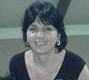 სახელი, გვარი: ლეილა გიგაურიდაბადების თარიღი: 02.03.1965მისამართი: თელავი, ფალიაშვილის ქუჩა #51ტელეფონი: 27-24-64 მობ: 597-19-02-46ოჯახური მდგომარეობა: დაოჯახებულიEmail: secretariat@tesau. edu.ge.განათლება: უმაღლესიკვალიფიკაცია: ქართული ენის და ლიტერატურის და ისტორიის მასწავლებელიწლები - 1982-87წ. იაკობ გოგებაშვილის სახელობის თელავის სახელმწიფოუნივერსიტეტის, ისტორია ფილოლოგიის ფაკულტეტი,ქართული ენის, ლიტერატურისა და ისტორიის სპეციალობით.სამუშაო გამოცდილება:წლები2010-2012    წლიდან დღემდე -  ი. გოგებაშვილის                      სახელობის თელავის სახელმწიფო უნივერსიტეტი, რექტორის აპარატის                              მდივანი.2010-2000წ  თელავის ი.გოგებაშვილისსახელობის სახელმწიფო უნივერსიტეტის                          საფინანსო სამსახურის სპეციალისტი.1998-2000     თბილისის #159 საშუალო სკოლის ოგანიზატორი და ქართული ენის  მასწვლებელი.1990-1997     თელავის#7 საშუალო სკოლის მასწავლებელიკომპიუტერული უნარ-ჩვევები:Microsoft Excel; PowerPoint; Windows XP; Linux; Internet.ენები: ქართული (მშობლიური) რუსული (საშუალოდ) ინგლისური (საწყის დონეზე)